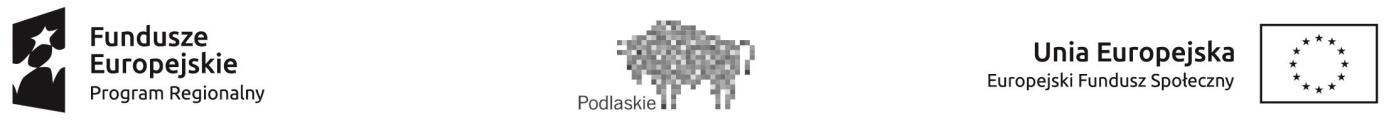 Białystok, 18.04.2017r.Rozeznanie rynku  – doradca kluczowy OWESW związku z procedurą rozeznania rynku prowadzoną przez Ośrodek Wspierania Organizacji Pozarządowych, zwracam się z prośbą o wskazanie kosztu godziny pracy doradcy OWES biorącego udział w procesie doradczym o zakresie wskazanym poniżej.Doradztwo realizowane w ramach projektu pt.: „Białostocki Ośrodek Wsparcia Ekonomii Społecznej”  dotyczy wsparcia z zakresu: ekonomii społecznej kierowanej do osób planujących założenie podmiotu ekonomii społecznej w tym przedsiębiorstwa społecznego, przekształcenia podmiotu ekonomii społecznej w przedsiębiorstwo społeczne, ekonomizacji organizacji pozarządowej itp.Realizowane w ramach projektu doradztwo będzie dotyczyło:Zakładanie PES i PS z uwzględnieniem poszczególnych form i typów,Prowadzenia działalności statutowej podmiotu ekonomii społecznej,Zewnętrzne finansowanie PES i PS,Zarządzania organizacją, planowania strategicznego, zarządzania finansowego, zarządzania zasobami ludzkimi,Aspektów prawnych, finansowych, rachunkowych i księgowo – podatkowych  działalności w sferze ekonomii społecznej,Tworzenia biznesplanów oraz marketingu,Inne aspekty funkcjonowania PS i PES w zależności od potrzeb. Działania doradcze skierowane będą do osób fizycznych planujących założenie podmiotu w obszarze ekonomii społecznej oraz działających podmiotów ekonomii społecznej. Do zadań doradcy OWES należało będzie m.in.:Rozpoznanie potrzeb i oczekiwań klienta, oraz w oparciu o nie przygotowanie procesu indywidualnego doradztwa uwzględniającego rozwój PES oraz przeprowadzenie oceny tego procesu.Dokumentowanie realizacji indywidualnej ścieżki wsparcia – zgodnie z dokumentacją obowiązującą w projekcieKonstruktywne rozwiązywanie sytuacji trudnych.Świadczenie usług doradczych w następujących formach:- tradycyjna  (jeden kluczowy doradca – jeden klient)- grupowa (jeden kluczowy doradca – kilku klientów)- e-wsparcie (doradztwo z wykorzystaniem jako narzędzia komunikacji elektronicznej)Kompetencje doradcy OWES muszą być zgodnie ze Standardami Ośrodków Wsparcia Ekonomii Społecznej, tj.:Doradca OWES powinien posiadać udokumentowane 3-letnie doświadczenie zawodowe w obszarze merytorycznym, w którym doradza.Doradca OWES dysponuje wiedzą merytoryczną i umiejętnościami praktycznymi z zakresu objętego wsparciemDoradca OWES posiada umiejętności techniczne wymagane przy realizacji usługi wsparcia.Prosimy o przesłanie oświadczenia (wzór – Załącznik nr 1) o spełnianiu wymogów doświadczenia oraz posiadanych kompetencji zgodnie ze Standardami OWES oraz wskazać:Cenę (brutto)………………… PLN za godzinę pracy doradcy.Informację zwrotną proszę kierować drogą e-mailową na adres e-mail: karolina.poczykowska@owop.org.pl w terminie do 26 kwietnia 2017 roku.  Przedstawione zapytanie nie stanowi oferty w myśl art. 66 Kodeksu Cywilnego, jak również nie jest ogłoszeniem w rozumieniu ustawy Prawo zamówień publicznych.---------------------------------------------(imię i nazwisko)---------------------------------------------(nr telefonu, e-mail)Oświadczam, iż  spełniam wymogi  doświadczenia oraz posiadanych kompetencji zgodnie ze Standardami OWES, tj.:Posiadam udokumentowane 3-letnie doświadczenie zawodowe w obszarze merytorycznym, w którym doradzam.Dysponuję wiedzą merytoryczną i umiejętnościami praktycznymi z zakresu objętego wsparciemPosiadam umiejętności techniczne wymagane przy realizacji usługi wsparcia.Proponuję cenę (brutto)………………. PLN za godzinę  pracy doradcy.         -------------------------                                                                                                       --------------------------          (miejscowość, data)                                                     					(podpis)